GATHERING TO WORSHIPPlease take a moment during the Prelude to silence your cell phones and quietly prepare yourself for worship.PRELUDE		WELCOME	           *CALL TO WORSHIPLeader: Jesus Christ is risen from the dead!People: Alleluia!Leader: Blessing and honor and glory and might be to our God forever and ever!People: Alleluia!*PRAYER OF INVOCATION Living Lord, you meet us in unexpected places and surprise us with the abundance of your love. Feed us by your Word and fill us with your Spirit so that we may follow you this day, and always; through Jesus Christ, your Son, our Savior. Amen.*HYMN      “Praise Ye the Lord, the Almighty!”       Hymnal 35RECEIVING FORGIVENESS FROMGOD AND EACH OTHER*CALL TO CONFESSION *PRAYER OF CONFESSION: Spoken and Silent (After the corporate Prayer of Confession, please take a few moments of silence to individually confess our sins to God.)Lord God, in the light of your glory we see the evil we have done, the suffering we have caused, the good we have refused, and the truth we have denied. Heal us of our sin, wash us in your mercy, and feed us with your grace, so that we may follow your way and tell the good news of the gospel. Amen.*DECLARATION OF FORGIVENESS		         Leader:  Rise up from the dust! Cast off the shroud of sorrow and put on the joy of the Lord. In Jesus Christ we are forgiven.People: Thanks be to God!CHILDREN’S MESSAGE		HEARING THE WORDPSALM OF THE DAY            Psalm 30                 Pew Bible p.394SCRIPTURE	                      Luke 7:1-17                  Pew Bible p.730MESSAGE      The Capernaum Chronicles      Rev. Todd M. Carter  *AFFIRMATION OF FAITH  - Nicene Creed	   Hymnal p.34RESPONDING TO THE WORD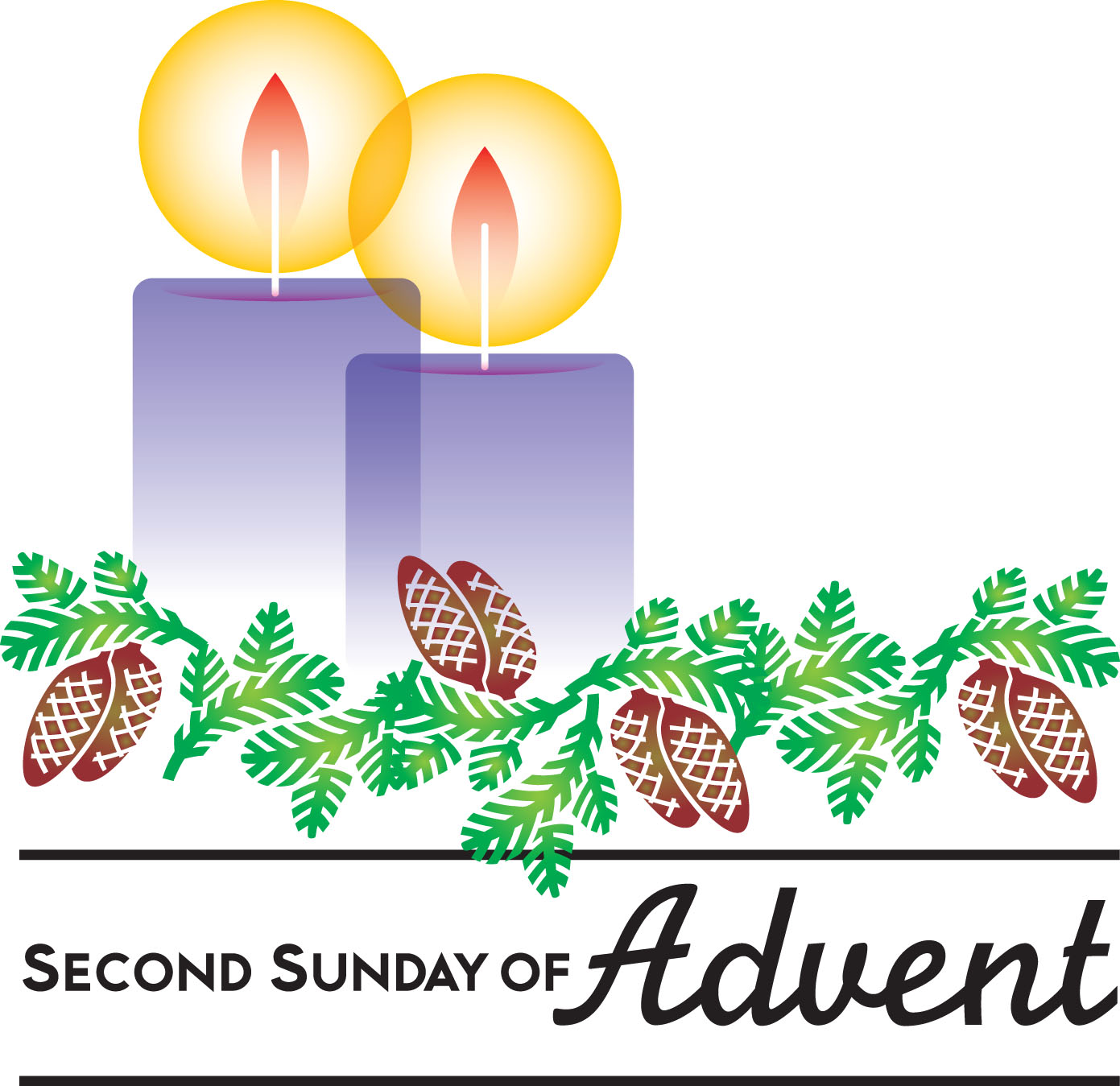 SHARING OUR JOYS  CONCERNSPASTORAL PRAYERMINUTES FOR MINISTRY	OFFERING OURSELVES TO GOD *  “Praise God from Whom All Blessings Flow”      Hymnal 606CELEBRATING THE LORD’S SUPPER*HYMN       “Jesu, Jesu, Fill Us with Your Love        Hymnal 203INVITATION TO THE TABLE					GREAT PRAYER OF THANKSGIVING AND THE LORD’S PRAYER (we say sin)Pastor: The Lord be with you.People: And also with you.Pastor: Lift up your hearts.People: We lift them to the Lord.Pastor: Let us give thanks to the Lord our God.People: It is right to give our thanks and praise.WORDS OF INSTITUTION COMMUNION OF THE PEOPLE							PRAYERGOING INTO THE WORLD*HYMN     “Christ is Risen! Shout Hosanna!”          Hymnal 248*CHARGE AND BENEDICTION      POSTLUDE*Those who are able please stand.	WELCOME! It is a joy to worship together in person. So that we may do so safely, here are the basic tenets for our COVID-19 Mitigation Plan: If the level of community transmission is substantial or high, the session recommends mask wear and social distancing by all congregants.  If the level is low or moderate, mask wear and social distancing will be optional for vaccinated and recommended for unvaccinated and immunocompromised.  The level of community transmission is posted by the entrance. Tithes/offerings may be placed in the offering plates at the back of the sanctuary.LARGE PRINT HYMNALS with a black cover, are on the small bookcase in the rear of the sanctuary. If you use one, please put it back after worship.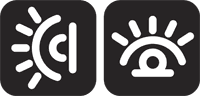 ASSISTIVE LISTENING DEVICES available on request. Please request one from the Sound Tech at the sound desk. There are cards in the pews for visitors to fill out and for anyone who needs to update their information. Please place the cards in the offering plates as needed. If you are visiting today, the worship service is our gift to you. Please contribute to the offering or not, as God leads. We delight in welcoming you, and we are glad that you’re here! Children up to kindergarten age are welcome in the nursery. There are clipboards with coloring pages in the narthex if your children wish to stay in the sanctuary. 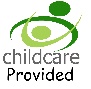 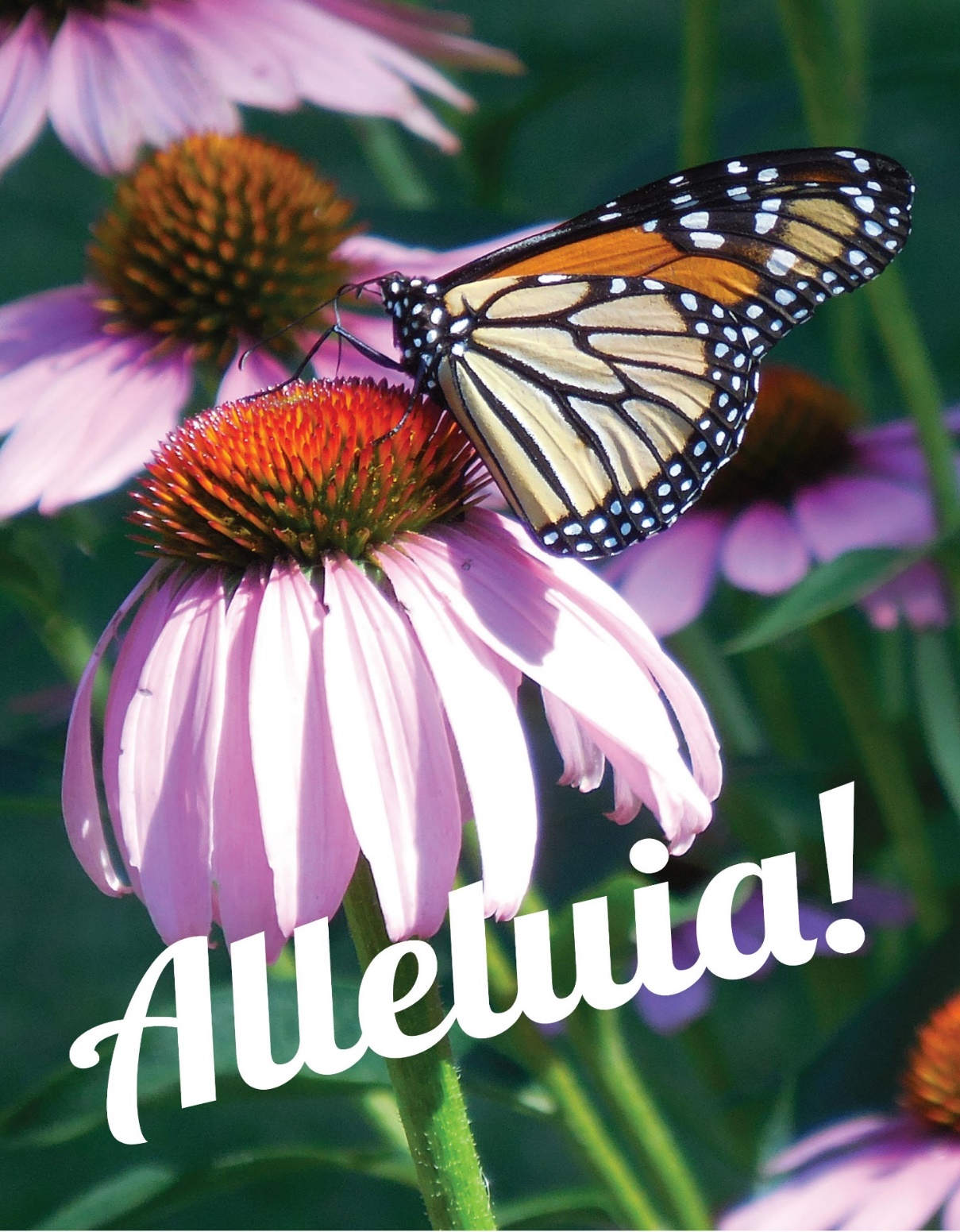 Eagle River Presbyterian ChurchMay 1, 2022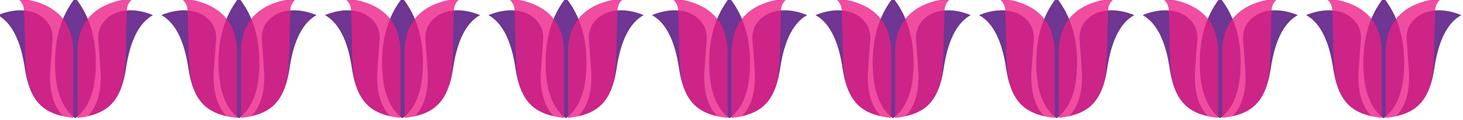 Weekly WalkSunday         		10:00 am       	     WorshipSunday		12:30 – 2pm	     Youth GroupLast week’s In-Person Attendance --------- 39April Month End Regular Income --------- $18,036.08April Month End Regular Expenses --------- $17,356.99The combined youth group will meet at ERPC at 12:30. They will be helping in the garden, and lunch will be provided.Next Sunday is Mother’s Day!  The deacons will be hosting a brunch after worship. Please join us to celebrate!We will have a parents’ night out on May 20. If you are interested in having your child or children participate, please contact the church office.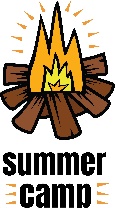 It’s almost camp season! Check out some Presbyterian children and youth camp opportunities on the bulletin board by the front door. Ways you can keep up with your financial stewardship:1) If you’re worshipping with us in person, you may leave your gift in one of the offering plates as you leave the sanctuary this morning. The plates are on the table to the right of the main door. 2) Donate online with a credit card by clicking the link from our website: www.erpresbyterian.org.3) Visit your local bank or your bank’s website and set up a recurring electronic payment. Your bank may require the church’s account number. Please call the office for that information.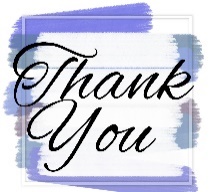 4) Checks can also be mailed to PO Box 771337 Eagle River, AK 99577Weekly WalkSunday         		10:00 am       	     WorshipSunday		12:30 – 2pm	     Youth GroupLast week’s In-Person Attendance --------- 39April Month End Regular Income --------- $18,036.08April Month End Regular Expenses --------- $17,356.99The combined youth group will meet at ERPC at 12:30. They will be helping in the garden, and lunch will be provided.Next Sunday is Mother’s Day!  The deacons will be hosting a brunch after worship. Please join us to celebrate!We will have a parents’ night out on May 20. If you are interested in having your child or children participate, please contact the church office.It’s almost camp season! Check out some Presbyterian children and youth camp opportunities on the bulletin board by the front door. Ways you can keep up with your financial stewardship:1) If you’re worshipping with us in person, you may leave your gift in one of the offering plates as you leave the sanctuary this morning. The plates are on the table to the right of the main door. 2) Donate online with a credit card by clicking the link from our website: www.erpresbyterian.org.3) Visit your local bank or your bank’s website and set up a recurring electronic payment. Your bank may require the church’s account number. Please call the office for that information.4) Checks can also be mailed to PO Box 771337 Eagle River, AK 99577